MEMBERS OF THE EXECUTIVE EXPENSES FROM 1 OCTOBER 2017 to 31 DECEMBER 2017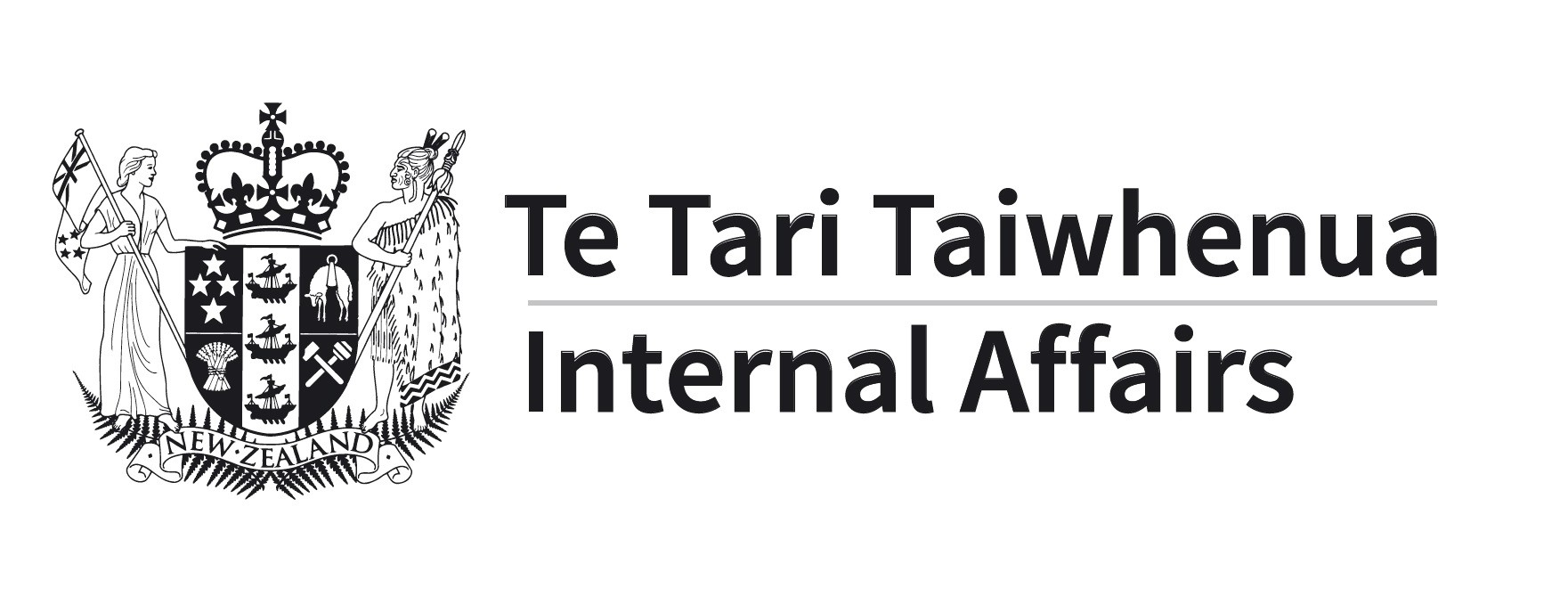 PartyMinister/Parliam entary Under- SecretaryWellington AccommodationOut of Wellington Travel ExpensesDomestic Air TravelSurface  Travel (Ministers, Spouse and staff)Sub Total Internal CostsOfficial  Cabinet Approved International Travel (A)ACTDavid Seymour2,7021,5048993,2858,390-Total ACTTotal ACT2,7021,5048993,2858,390-GreenJames ShawN/A-1,6102,4214,03126,712GreenJulie Anne Genter7,3971445,2142,87615,631-GreenJan LogieN/A1393,7915744,504-GreenEugenie Sage5,178-4,65681510,649-Total GreenTotal Green12,57528315,2716,68634,81526,712LabourJacinda Ardern7,397(F)-5,75314,60127,7516,128LabourKelvin Davis5,0552,5906,02110,97824,644-LabourGrant RobertsonN/A1,4503,8233,9439,2162,148LabourPhil Twyford1,9732,6497,63411,38623,642-LabourDr Megan Woods7,397-8,0336,55821,988-LabourChris HipkinsN/A-5735,2845,857-LabourAndrew LittleN/A7594,9359,57915,273-LabourCarmel Sepuloni5,474-4,9057,00317,382-LabourDr David Clark5,1786408,0218,15721,996-LabourDavid Parker5,178-7,5114,18816,87732,851LabourNanaia Mahuta7,3975095,9447,30321,153-LabourStuart Nash7,3974957,5583,35118,801-LabourIain Lees- Galloway5,4748227437,59414,633-LabourJenny Salesa7,397-8,87313,91630,186-LabourDamien O'Connor5,1782734,7165,10015,26714,411LabourClare Curran7,3973434,7802,89915,419-LabourKris FaafoiN/A-3,4179,86213,279-LabourPeeni Henare-2,8403,8151,9658,620-LabourWillie Jackson5,671-5,4193,37914,469-LabourAupito William Sio-7746,4537,51914,74626,033LabourMeka Whaitiri6,5841,1036,5136,31720,517-LabourMichael Wood7,397-4,55669012,643-Total LabourTotal Labour97,54415,247119,996151,572384,35981,571MaoriTe Ururoa Flavell4,1268051,6394,68911,259-Total Maori4,1268051,6394,68911,259-NationalBill EnglishN/A5,3992,0709,69617,165138NationalPaula Bennett4,7422,4423,5905,62316,3977,190NationalSteven Joyce4,7422243,7954,74613,507-238(C)NationalSimon Bridges4,7423354,9073,21813,202-NationalAmy Adams4,7421,098(G)3,8911,84111,5721,534NationalDr Jonathan Coleman4,742-3,1747,56515,481-NationalChristopher FinlaysonN/A107-2,5442,651244NationalMichael Woodhouse4,7421777581,4857,162-NationalAnne Tolley4,7421,1824,6024,91115,437-NationalNathan Guy4,742-170-1,4566,028-NationalNikki Kaye4,7422223,2635,73113,958-NationalTodd McClay4,7426612,7983,32811,529-9,039(B)NationalJudith Collins4,742-1,5634,08910,3942,765NationalMaggie Barry3,320-2,2136,31511,848-NationalPaul Goldsmith4,7426312,8034,32712,50332NationalLouise Upston4,7428523,7267,04216,362-NationalAlfred Ngaro4,7421,3873,8418,03618,006200NationalMark Mitchell4,742-4,0856,30715,134-368 (C)NationalNicky Wagner4,7421511,5701,6478,110-NationalJacqui Dean4,7421,5552,45110,14818,896-NationalTim Macindoe-4911,7281,9724,1911,506NationalScott Simpson3,3208842,3152,2218,740-NationalHekia ParataN/A7(E)--7926(D)NationalGerry BrownleeAllocated  Crown Owned Property2722,0822,0774,431-2280 (B)NationalDr Nick Smith4,7426143,1491,68110,18631,273NationalDavid Bennett-1,1612,0433,0496,253-Total NationalTotal National91,99619,68266,417111,055289,15033,883NZ FirstWinston Peters7,397(H)-3,9144,82816,13933,151NZ FirstRon Mark7,3976602,3899,29419,740-NZ FirstTracey Martin8631,3543,7014,66310,582-NZ FirstShane Jones3,4523,3009,10811,43627,296-NZ FirstFletcher Tabuteau5,178-4,13569510,008-Total NZ FirstTotal NZ First24,2875,31423,24730,91683,76533,151United FuturePeter DunneN/A4148521,0882,354-Total United FutureTotal United FutureN/A4148521,0882,354-Total All PartiesTotal All Parties233,23043,249228,321309,291814,092175,317NotesExcludes GST, Fringe Benefit Tax & depreciation as applicable(A) Ministers, spouse, staff, MPs or students where relevant(B) Airfare refund(C) Refund for travel costs(D)Relates to travel reconciliations for international trips in previous quarters(E) Relates to costs from previous quarters(F) $6,904 of costs were paid as part of an administration error and will be corrected to Rt Hon Jacinda Ardern's office next quarter(G) $455.08 of costs were mis-coded and will be corrected to Hon Michael Woodhouse's office next quarter(H) $3,945 of costs were paid as part of an administration error and will be corrected to Rt Hon Winston Peters' office next quarterNotesExcludes GST, Fringe Benefit Tax & depreciation as applicable(A) Ministers, spouse, staff, MPs or students where relevant(B) Airfare refund(C) Refund for travel costs(D)Relates to travel reconciliations for international trips in previous quarters(E) Relates to costs from previous quarters(F) $6,904 of costs were paid as part of an administration error and will be corrected to Rt Hon Jacinda Ardern's office next quarter(G) $455.08 of costs were mis-coded and will be corrected to Hon Michael Woodhouse's office next quarter(H) $3,945 of costs were paid as part of an administration error and will be corrected to Rt Hon Winston Peters' office next quarterNotesExcludes GST, Fringe Benefit Tax & depreciation as applicable(A) Ministers, spouse, staff, MPs or students where relevant(B) Airfare refund(C) Refund for travel costs(D)Relates to travel reconciliations for international trips in previous quarters(E) Relates to costs from previous quarters(F) $6,904 of costs were paid as part of an administration error and will be corrected to Rt Hon Jacinda Ardern's office next quarter(G) $455.08 of costs were mis-coded and will be corrected to Hon Michael Woodhouse's office next quarter(H) $3,945 of costs were paid as part of an administration error and will be corrected to Rt Hon Winston Peters' office next quarterNotesExcludes GST, Fringe Benefit Tax & depreciation as applicable(A) Ministers, spouse, staff, MPs or students where relevant(B) Airfare refund(C) Refund for travel costs(D)Relates to travel reconciliations for international trips in previous quarters(E) Relates to costs from previous quarters(F) $6,904 of costs were paid as part of an administration error and will be corrected to Rt Hon Jacinda Ardern's office next quarter(G) $455.08 of costs were mis-coded and will be corrected to Hon Michael Woodhouse's office next quarter(H) $3,945 of costs were paid as part of an administration error and will be corrected to Rt Hon Winston Peters' office next quarterNotesExcludes GST, Fringe Benefit Tax & depreciation as applicable(A) Ministers, spouse, staff, MPs or students where relevant(B) Airfare refund(C) Refund for travel costs(D)Relates to travel reconciliations for international trips in previous quarters(E) Relates to costs from previous quarters(F) $6,904 of costs were paid as part of an administration error and will be corrected to Rt Hon Jacinda Ardern's office next quarter(G) $455.08 of costs were mis-coded and will be corrected to Hon Michael Woodhouse's office next quarter(H) $3,945 of costs were paid as part of an administration error and will be corrected to Rt Hon Winston Peters' office next quarterNotesExcludes GST, Fringe Benefit Tax & depreciation as applicable(A) Ministers, spouse, staff, MPs or students where relevant(B) Airfare refund(C) Refund for travel costs(D)Relates to travel reconciliations for international trips in previous quarters(E) Relates to costs from previous quarters(F) $6,904 of costs were paid as part of an administration error and will be corrected to Rt Hon Jacinda Ardern's office next quarter(G) $455.08 of costs were mis-coded and will be corrected to Hon Michael Woodhouse's office next quarter(H) $3,945 of costs were paid as part of an administration error and will be corrected to Rt Hon Winston Peters' office next quarterNotesExcludes GST, Fringe Benefit Tax & depreciation as applicable(A) Ministers, spouse, staff, MPs or students where relevant(B) Airfare refund(C) Refund for travel costs(D)Relates to travel reconciliations for international trips in previous quarters(E) Relates to costs from previous quarters(F) $6,904 of costs were paid as part of an administration error and will be corrected to Rt Hon Jacinda Ardern's office next quarter(G) $455.08 of costs were mis-coded and will be corrected to Hon Michael Woodhouse's office next quarter(H) $3,945 of costs were paid as part of an administration error and will be corrected to Rt Hon Winston Peters' office next quarterNotesExcludes GST, Fringe Benefit Tax & depreciation as applicable(A) Ministers, spouse, staff, MPs or students where relevant(B) Airfare refund(C) Refund for travel costs(D)Relates to travel reconciliations for international trips in previous quarters(E) Relates to costs from previous quarters(F) $6,904 of costs were paid as part of an administration error and will be corrected to Rt Hon Jacinda Ardern's office next quarter(G) $455.08 of costs were mis-coded and will be corrected to Hon Michael Woodhouse's office next quarter(H) $3,945 of costs were paid as part of an administration error and will be corrected to Rt Hon Winston Peters' office next quarter